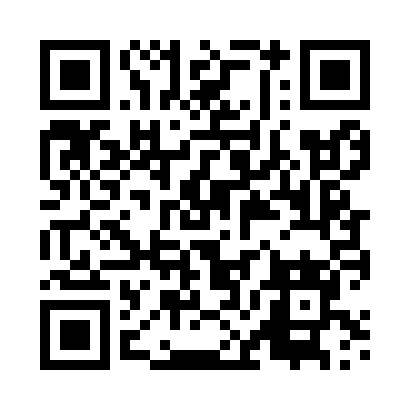 Prayer times for Krusz, PolandWed 1 May 2024 - Fri 31 May 2024High Latitude Method: Angle Based RulePrayer Calculation Method: Muslim World LeagueAsar Calculation Method: HanafiPrayer times provided by https://www.salahtimes.comDateDayFajrSunriseDhuhrAsrMaghribIsha1Wed2:255:0512:365:448:0710:352Thu2:235:0312:355:458:0810:383Fri2:225:0112:355:468:1010:414Sat2:215:0012:355:478:1210:415Sun2:204:5812:355:488:1410:426Mon2:204:5612:355:498:1510:437Tue2:194:5412:355:518:1710:448Wed2:184:5212:355:528:1910:449Thu2:174:5012:355:538:2010:4510Fri2:174:4912:355:548:2210:4611Sat2:164:4712:355:548:2410:4612Sun2:154:4512:355:558:2510:4713Mon2:154:4412:355:568:2710:4814Tue2:144:4212:355:578:2910:4815Wed2:134:4012:355:588:3010:4916Thu2:134:3912:355:598:3210:5017Fri2:124:3712:356:008:3310:5018Sat2:124:3612:356:018:3510:5119Sun2:114:3412:356:028:3610:5220Mon2:104:3312:356:038:3810:5321Tue2:104:3212:356:048:3910:5322Wed2:104:3012:356:058:4110:5423Thu2:094:2912:356:058:4210:5524Fri2:094:2812:356:068:4410:5525Sat2:084:2712:366:078:4510:5626Sun2:084:2612:366:088:4610:5627Mon2:074:2412:366:098:4810:5728Tue2:074:2312:366:098:4910:5829Wed2:074:2212:366:108:5010:5830Thu2:064:2112:366:118:5110:5931Fri2:064:2012:366:118:5311:00